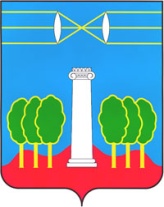 АДМИНИСТРАЦИЯГОРОДСКОГО ОКРУГА КРАСНОГОРСКМОСКОВСКОЙ ОБЛАСТИПОСТАНОВЛЕНИЕ11.12.2018г. № 3314/12Об утверждении Порядка составления и утверждения плана финансово-хозяйственной деятельности муниципальных учреждений городского округа КрасногорскВ соответствии с Федеральным законом от 12.01.1996 N 7-ФЗ "О некоммерческих организациях", Федеральным законом от 03.11.2006 N 174-ФЗ "Об автономных учреждениях", Приказом Министерства финансов Российской Федерации от 28.07.2010 № 81н "О требованиях к плану финансово-хозяйственной деятельности государственного (муниципального) учреждения" постановляю:Утвердить Порядок составления и утверждения плана финансово-хозяйственной деятельности муниципальных учреждений городского округа Красногорск согласно приложению к настоящему постановлению.Признать утратившим силу постановление администрации Красногорского муниципального района от 23 декабря 2016 года № 2854/12 "Об утверждении Порядка составления и утверждения плана финансово-хозяйственной деятельности муниципальных учреждений Красногорского муниципального района".Настоящее постановление вступает в силу с 01 января 2019 года. До 01 января 2019 года настоящее постановление применяется в целях обеспечения исполнения бюджета городского округа Красногорск в 2019 году.Контроль за выполнением настоящего постановления возложить на первого заместителя главы администрации по экономике и финансам Коновалову Е.В.Верно                                                                                                Старший инспектор общего отдела управления делами					                                            Ю.Г. НикифороваИсполнитель                                                                                           Н.А.ГерешРазослано: в дело-2, прокуратура, зам. главы администрации -11, Гереш Н.А., Новиков И.В. ПОРЯДОК СОСТАВЛЕНИЯ И УТВЕРЖДЕНИЯ ПЛАНА ФИНАНСОВО-ХОЗЯЙСТВЕННОЙ ДЕЯТЕЛЬНОСТИ МУНИЦИПАЛЬНОГО БЮДЖЕТНОГО (АВТОНОМНОГО) УЧРЕЖДЕНИЯГОРОДСКОГО ОКРУГА КРАСНОГОРСКI. Общие положения1.1. Настоящий Порядок составления и утверждения плана финансово-хозяйственной деятельности муниципального бюджетного (автономного) учреждения городского округа Красногорск (далее – Порядок) устанавливает порядок составления и утверждения плана финансово-хозяйственной деятельности (далее – План ФХД) муниципального бюджетного (автономного) учреждения городского округа Красногорск (далее – муниципальное учреждение).1.2. План ФХД составляется на срок, соответствующий установленному решением Совета депутатов городского округа Красногорск сроку формирования бюджета городского округа Красногорск.1.3. Орган, осуществляющий в соответствии с постановлением администрации «Об установлении ведомственной принадлежности находящихся в собственности городского округа Красногорск акций (долей) хозяйственных обществ и ведомственного подчинения муниципальных унитарных предприятий городского округа Красногорск и муниципальных учреждений городского округа Красногорск» функции и полномочия учредителя (далее – Учредитель), вправе установить особенности составления и утверждения Плана ФХД для отдельных муниципальных учреждений, а также предусматривать дополнительную детализацию показателей Плана ФХД, в том числе по временному интервалу (поквартально, помесячно).II. Порядок составления Плана ФХД2.1. Проект Плана ФХД составляется муниципальным учреждением на этапе формирования проекта решения о местном бюджете на очередной финансовый год в рублях с точностью до двух знаков после запятой по форме согласно приложению №1 к настоящему Порядку.2.2. План ФХД состоит из следующих частей:- заголовочная;- содержательная;- оформляющая.2.2.1. В заголовочной части Плана ФХД указываются:- гриф утверждения документа, содержащий наименование должности, подпись (и ее расшифровку) лица, уполномоченного утверждать План ФХД, и дату утверждения, реквизиты протокола заседания наблюдательного совета;- наименование документа;- дата составления документа;- наименование муниципального учреждения;- наименование органа, осуществляющего функции и полномочия учредителя;- дополнительные реквизиты, идентифицирующие муниципальное учреждение (адрес фактического местонахождения, идентификационный номер налогоплательщика (ИНН) и значение кода причины постановки на учет (КПП) муниципального учреждения, код по реестру участников бюджетного процесса, а также юридических лиц, не являющихся участниками бюджетного процесса);- финансовый год (финансовый год и плановый период), на который представлены содержащиеся в документе сведения.- наименование единиц измерения показателей, включаемых в План ФХД.2.2.2. Содержательная часть Плана ФХД состоит из текстовой (описательной) части и табличной части.В текстовой (описательной) части Плана ФХД (раздел I) указываются:- цели деятельности муниципального учреждения в соответствии с федеральными законами, иными нормативными правовыми актами и уставом муниципального учреждения;- виды деятельности муниципального учреждения, относящиеся к его основным видам деятельности в соответствии с уставом;- перечень услуг (работ), относящихся в соответствии с уставом к основным видам деятельности муниципального учреждения, предоставление которых для физических и юридических лиц осуществляется в том числе за плату;- общая балансовая стоимость недвижимого муниципального имущества на дату составления Плана ФХД (в разрезе стоимости имущества, закрепленного собственником имущества за муниципальным учреждением на праве оперативного управления; приобретенного муниципальным учреждением за счет выделенных собственником имущества муниципального учреждения средств; приобретенного муниципальным учреждением за счет доходов, полученных от иной приносящей доход деятельности);- общая балансовая стоимость движимого муниципального имущества на дату составления Плана ФХД, в том числе балансовая стоимость особо ценного движимого имущества.В табличную часть Плана ФХД включаются следующие разделы:- раздел II "Показатели финансового состояния муниципального учреждения", включающий показатели о нефинансовых и финансовых активах, обязательствах, принятых на последнюю отчетную дату, предшествующую дате составления Плана ФХД (далее - Раздел II);- раздел III "Показатели по поступлениям и выплатам муниципального учреждения" (далее - Раздел III);- раздел IV "Показатели выплат по расходам на закупку товаров, работ, услуг муниципального учреждения" (далее - Раздел IV);- раздел V "Сведения о средствах, поступающих во временное распоряжение муниципального учреждения» (далее – Раздел V);- раздел VI «Справочная информация" (далее - Раздел VI);1) в Разделе II указываются показатели финансового состояния муниципального учреждения, включающие показатели о нефинансовых и финансовых активах, обязательствах, принятых на последнюю отчетную дату, предшествующую дате составления Плана ФХД;2) Раздел III формируется муниципальным учреждением:2.1) исходя из планируемых объемов поступлений от приносящей доход деятельности муниципального учреждения, в том числе исходя из планируемого объема оказания услуг (выполнения работ) на платной основе и планируемой стоимости их реализации.2.2) исходя из представленной Учредителем информации о планируемых объемах расходных обязательств:- субсидий на финансовое обеспечение выполнения муниципального задания на оказание муниципальных услуг (выполнение работ) (далее - муниципальное задание) в разрезе муниципальных программ и источникам финансирования (субсидии, субвенции, иные межбюджетные трансферты от других бюджетов бюджетной системы, средства местного бюджета);- субсидий, предоставляемых в соответствии с абзацем вторым пункта 1 статьи 78.1 Бюджетного кодекса Российской Федерации (далее – субсидий на иные цели) в разрезе муниципальных программ и источникам финансирования (субсидии, субвенции, иные межбюджетные трансферты от других бюджетов бюджетной системы, средства местного бюджета);- субсидий на осуществление капитальных вложений в объекты капитального строительства муниципальной собственности или приобретение объектов недвижимого имущества в муниципальную собственность;- грантов в форме субсидий, в том числе предоставляемых по результатам конкурсов;- бюджетных инвестиций (в части переданных полномочий муниципального заказчика в соответствии с Бюджетным кодексом Российской Федерации);- публичных обязательств перед физическими лицами в денежной форме, полномочия по исполнению которых от имени органа местного самоуправления планируется передать муниципальному учреждению в порядке, установленном администрацией городского округа Красногорск.3) В Разделе III указываются:по строкам (110-160, 210-260) в графе 3 - коды видов расходов (КВР);по строке 120 в графе 9 - плановые показатели по доходам от грантов, предоставление которых из соответствующего бюджета бюджетной системы Российской Федерации осуществляется по кодам 613 "Гранты в форме субсидии бюджетным учреждениям" или 623 "Гранты в форме субсидии автономным учреждениям" видов расходов бюджетов;по строкам (210-260) в графах (4-8) - плановые показатели.При этом плановые показатели по расходам по строке 260 графы 4 на соответствующий финансовый год должны быть равны показателям граф 4-6 по строке 0001 Раздела IV.по строкам 500, 600, в графах (5-7) - планируемые суммы остатков средств на начало и на конец планируемого года на этапе формирования проекта Плана ФХД либо указываются фактические остатки средств при внесении изменений в утвержденный План ФХД после завершения отчетного финансового года.4) В Разделе III объемы выплат формируются:- с учетом нормативных затрат на оказание муниципальных услуг (выполнение работ), утверждаемых органом, осуществляющим функции и полномочия учредителя;- в соответствии с Порядком определения платы за выполнение работ, оказание услуг муниципальными учреждениями городского округа Красногорск, если источником финансового обеспечения выплат являются поступления от оказания муниципальным учреждением услуг (выполнения работ), относящихся в соответствии с уставом муниципального учреждения к его основным видам деятельности, предоставление которых для физических и юридических лиц осуществляется на платной основе.5) в Разделе IV указываются:по строке 1001 - суммы оплаты в соответствующем финансовом году по контрактам (договорам), заключенным до начала очередного финансового года, при этом в графах 7-9 указываются суммы оплаты по контрактам, заключенным в соответствии с Федеральным законом от 5 апреля 2013 г. N 44-ФЗ "О контрактной системе в сфере закупок товаров, работ, услуг для обеспечения государственных и муниципальных нужд" (далее - Федеральный закон N 44-ФЗ), а в графах 10-12 - по договорам, заключенным в соответствии с Федеральным законом от 18 июля 2011 г. N 223-ФЗ "О закупках товаров, работ, услуг отдельными видами юридических лиц" (далее - Федеральный закон N 223-ФЗ);по строке 2001 - в разрезе года начала закупки указываются суммы планируемых в соответствующем финансовом году выплат по контрактам (договорам), для заключения которых планируется начать закупку, при этом в графах 7-9 указываются суммы планируемых выплат по контрактам, для заключения которых в соответствующем году согласно Федеральному закону N 44-ФЗ планируется разместить извещение об осуществлении закупки товаров, работ, услуг для обеспечения государственных нужд либо направить приглашение принять участие в определении поставщика (подрядчика, исполнителя) или проект контракта, а в графах 10-12 указываются суммы планируемых выплат по договорам, для заключения которых в соответствии с Федеральным законом N 223-ФЗ осуществляется закупка (планируется начать закупку) в порядке, установленном положением о закупке товаров, работ, услуг муниципальным учреждением.При этом необходимо обеспечить соотношение следующих показателей: показатели граф 4-12 по строке 0001 должны быть равны сумме показателей соответствующих граф по строкам 1001 и 2001;показатели графы 4 по строкам 0001, 1001 и 2001 должны быть равны сумме показателей граф 7 и 10 по соответствующим строкам;показатели графы 5 по строкам 0001, 1001 и 2001 должны быть равны сумме показателей граф 8 и 11 по соответствующим строкам;показатели графы 6 по строкам 0001, 1001 и 2001 должны быть равны сумме показателей граф 9 и 12 по соответствующим строкам;показатели по строке 0001 граф 7-12 по каждому году формирования показателей выплат по расходам на закупку товаров, работ, услуг не могут быть меньше показателей по строке 260 в графах 5-7 Раздела III Плана ФХД на соответствующий год;показатели строки 0001 граф 10-12 должны быть равны нулю, если все закупки товаров, работ и услуг осуществляются в соответствии с Федеральным законом N 44-ФЗ;6) в Разделе VI по строкам 010 и 020, в графе 3 указываются суммы публичных нормативных обязательств, полномочия по исполнению которых от имени Учредителя в установленном порядке переданы муниципальному учреждению.III. Порядок утверждения Плана ФХД3.1. После утверждения в установленном порядке решения о местном бюджете на очередной финансовый год и плановый период проект Плана при необходимости уточняется муниципальным учреждением и направляется: - муниципальным бюджетным учреждением Учредителю;- муниципальным автономным учреждением – наблюдательному совету. Уточнение показателей Плана ФХД, связанных с принятием решения о местном бюджете на очередной финансовый год и плановый период, осуществляется муниципальным учреждением не позднее одного месяца после официального опубликования решения о местном бюджете на очередной финансовый год и плановый период. Уточнение показателей Плана ФХД, связанных с выполнением муниципального задания, осуществляется с учетом показателей утвержденного муниципального задания и размера субсидии на выполнение муниципального задания.3.2. План ФХД подписывается должностными лицами, ответственными за содержащиеся в Плане ФХД данные, - руководителем (уполномоченным им лицом), руководителем финансово-экономической службы, главным бухгалтером муниципального учреждения и исполнителем документа.3.3. План ФХД муниципального автономного учреждения (План ФХД с учетом изменений) утверждается руководителем муниципального учреждения на основании заключения наблюдательного совета автономного учреждения.3.4. План ФХД муниципального бюджетного учреждения (План ФХД с учетом изменений) утверждается Учредителем.3.5. В целях внесения изменений в План ФХД составляется новый План ФХД, показатели которого не должны вступать в противоречие в части кассовых операций по выплатам, проведенным до внесения изменения в План ФХД, а также с принятыми бюджетными обязательствами.3.6. Внесение изменений в План ФХД, не связанных с принятием решения о местном бюджете на очередной финансовый год и плановый период, осуществляется при наличии соответствующих обоснований и расчетов, согласованных с Учредителем или наблюдательным советом, на величину измененных показателей.«______» ____________________г.План финансово-хозяйственной деятельностина 20____ год(утверждается отдельно на каждый год)________________________________* заполняется муниципальными автономными учреждениями.I. Сведения о деятельности муниципального учреждения1.1. Цели деятельности муниципального учреждения ____________________________________________________________________________1.2. Виды деятельности муниципального учреждения __________________________________________________________________________________________________________________________________________________________
1.3. Перечень услуг (работ), осуществляемых в том числе на платной основе: _____________________________________________________________________________1.4. общая балансовая стоимость недвижимого муниципального имущества на дату составления Плана ФХД:1.4.1 закрепленного собственником имущества за муниципальным учреждением на праве оперативного управления ________________________;1.4.2. приобретенного муниципальным учреждением за счет выделенных собственником имущества муниципального учреждения средств ___________________;1.4.3. приобретенного муниципальным учреждением за счет доходов, полученных от иной приносящей доход деятельности) ___________________;1.5. общая балансовая стоимость движимого муниципального имущества на дату составления Плана ФХД: ________________, в том числе балансовая стоимость особо ценного движимого имущества: __________________.II. Показатели финансового состояния муниципального учреждения на "__" _________ 20__ г.III. Показатели по поступлениям и выплатам муниципального учреждения IV. Показатели выплат по расходам на закупку товаров, работ, услуг муниципального учрежденияна "__" ________ 20__ г.V. Сведения о средствах, поступающих во временное распоряжение муниципального учрежденияна "_____" ____________ 20____ г.VI. Справочная информацияна "_____" ____________ 20____ г.Глава городского округа КрасногорскЭ.А. ХаймурзинаПриложениек постановлению администрации городского округа Красногорскот 11.12.2018г. № 3314/12Приложение № 1В соответствии с протоколом наблюдательного совета* к Порядку составления и утверждения плана финансово-хозяйственной деятельности муниципальных учреждений городского округа Красногорскот «___» ____________г№ УТВЕРЖДАЮ(наименование должности лица, утверждающего документ)(подпись) (расшифровка подписи)КОДЫФорма по КФД"_____" ____________ 20____ г.ДатаНаименование муниципального учреждения по ОКПОКод по реестру участников бюджетного процесса, а также юридических лиц, не являющихся участниками бюджетного процессаИдентификационный номер налогоплательщика (ИНН)Код причины постановки на учет (КПП)Наименование органа, осуществляющего функции и полномочия учредителя________________________________________________________________________________________________________Глава по БКАдрес фактического местонахождения муниципального учреждения________________________________________________________________________________________________________по ОКАТОЕдиница измерения: руб.по ОКЕИ383Наименование показателяСумма, руб.1. Нефинансовые активы, всего: из них:Недвижимое имущество, всего:         в том числе:         остаточная стоимостьОсобо ценное движимое имущество, всего:         в том числе:         остаточная стоимость2. Финансовые активы, всего:из них:     2.1. Денежные средства Учреждения, всего:          в том числе:          денежные средства Учреждения на счетах          денежные средства учреждения, размещенные на депозиты в          кредитной организации     2.2. Иные финансовые инструменты     2.3. Дебиторская задолженность по доходам     2.4. Дебиторская задолженность по расходам3. Обязательства, всего:из них:      3.1. Долговые обязательства     3.2. Кредиторская задолженность:          В том числе:          просроченная кредиторская задолженностьНаименование показателяКод строкиКод по бюджетной классификации Российской ФедерацииОбъем финансового обеспечения, руб.Объем финансового обеспечения, руб.Объем финансового обеспечения, руб.Объем финансового обеспечения, руб.Объем финансового обеспечения, руб.Объем финансового обеспечения, руб.Объем финансового обеспечения, руб.Объем финансового обеспечения, руб.Наименование показателяКод строкиКод по бюджетной классификации Российской Федерациивсегов том числе:в том числе:в том числе:в том числе:в том числе:в том числе:в том числе:Наименование показателяКод строкиКод по бюджетной классификации Российской Федерациивсегосубсидия на финансовое обеспечение выполнения муниципального задания в рамках муниципальной программы …субсидия на финансовое обеспечение выполнения муниципального задания в рамках муниципальной программы …субсидии на иные цели в рамках муниципальной программы …субсидии на иные цели в рамках муниципальной программы …субсидии на осуществление капитальных вложенийпоступления от оказания услуг (выполнения работ) на платной основе и от иной приносящей доход деятельностипоступления от оказания услуг (выполнения работ) на платной основе и от иной приносящей доход деятельностиНаименование показателяКод строкиКод по бюджетной классификации Российской Федерациивсегосубсидия на финансовое обеспечение выполнения муниципального задания в рамках муниципальной программы …субсидия на финансовое обеспечение выполнения муниципального задания в рамках муниципальной программы …субсидии на иные цели в рамках муниципальной программы …субсидии на иные цели в рамках муниципальной программы …субсидии на осуществление капитальных вложенийвсегоиз них гранты12345.15.26.16.2789Поступления от доходов, всего:100Xв том числе:XXXXдоходы от собственности110XXXXXXXXдоходы от оказания услуг, работ, в том числе:120XXУслуга N 1XXУслуга N 2XX…..XXРабота N 1XXРабота N 2XX…..XXдоходы от штрафов, пеней, иных сумм принудительного изъятия130XXXXбезвозмездные поступления от наднациональных организаций, правительств иностранных государств, международных финансовых организаций140XXXXиные субсидии, предоставленные из бюджета,150XXXв том числе:150ХХХХХХХХХ- источник финансирования 1150ХХХ…150ХХХ- источник финансирования N150ХХХпрочие доходы160XXXдоходы от операций с активами180XXXXXВыплаты по расходам, всего:200Xв том числе на выплаты персоналу, всего:210110из них:211фонд оплаты труда211111начисления на выплаты по оплате труда211119иные выплаты персоналу учреждений, за исключением фонда оплаты труда211112Социальные и иные выплаты населению, всего:220300из них:220иные выплаты населению220321иные выплаты населению220360уплата налогов, сборов и иных платежей, всего:230850из них:230уплата налога на имущество организаций и земельного налога230851уплата прочих налогов и сборов230852уплата иных платежей230853Безвозмездные перечисления организациям240853Прочие расходы (кроме расходов на закупку товаров, работ, услуг)250из них:250250Расходы на закупку товаров, работ, услуг, всего:260из них:260услуги сотовой связи244услуги стационарной связи244транспортные услуги244коммунальные услуги244арендная плата за пользование имуществом244работы, услуги по содержанию имущества244прочие работы, услуги244Прочие расходы244увеличение стоимости основных средств243увеличение стоимости основных средств244увеличение стоимости нематериальных активов244увеличение стоимости материальных запасов243увеличение стоимости материальных запасов244Поступление финансовых активов, всего:300Xиз них:увеличение остатков средств310прочие поступления320Выбытие финансовых активов, всего:400из них:уменьшение остатков средств410прочие выбытия420Остаток средств на начало года500XОстаток средств на конец года600XНаименование показателяКод строкиГод начала закупкиСумма выплат по расходам на закупку товаров, работ и услуг, руб.Сумма выплат по расходам на закупку товаров, работ и услуг, руб.Сумма выплат по расходам на закупку товаров, работ и услуг, руб.Сумма выплат по расходам на закупку товаров, работ и услуг, руб.Сумма выплат по расходам на закупку товаров, работ и услуг, руб.Сумма выплат по расходам на закупку товаров, работ и услуг, руб.Сумма выплат по расходам на закупку товаров, работ и услуг, руб.Сумма выплат по расходам на закупку товаров, работ и услуг, руб.Сумма выплат по расходам на закупку товаров, работ и услуг, руб.Наименование показателяКод строкиГод начала закупкивсего на закупкивсего на закупкивсего на закупкив том числе:в том числе:в том числе:в том числе:в том числе:в том числе:Наименование показателяКод строкиГод начала закупкивсего на закупкивсего на закупкивсего на закупкив соответствии с Федеральным законом от 5 апреля 2013 г. N 44-ФЗ "О контрактной системе в сфере закупок товаров, работ, услуг для обеспечения государственных и муниципальных нужд"в соответствии с Федеральным законом от 5 апреля 2013 г. N 44-ФЗ "О контрактной системе в сфере закупок товаров, работ, услуг для обеспечения государственных и муниципальных нужд"в соответствии с Федеральным законом от 5 апреля 2013 г. N 44-ФЗ "О контрактной системе в сфере закупок товаров, работ, услуг для обеспечения государственных и муниципальных нужд"в соответствии с Федеральным законом от 18 июля 2011 г. N 223-ФЗ "О закупках товаров, работ, услуг отдельными видами юридических лиц"в соответствии с Федеральным законом от 18 июля 2011 г. N 223-ФЗ "О закупках товаров, работ, услуг отдельными видами юридических лиц"в соответствии с Федеральным законом от 18 июля 2011 г. N 223-ФЗ "О закупках товаров, работ, услуг отдельными видами юридических лиц"Наименование показателяКод строкиГод начала закупкина 20__ г.на 20__ г.на 20__ г.на 20__ г.на 20__ г.на 20__ г.на 20__ г.на 20__ г.на 20__ г.Наименование показателяКод строкиГод начала закупкиочередной финансовый год1-ый год планового периода2-ой год планового периодаочередной финансовый год1-ый год планового периода2-ой год планового периодаочередной финансовый год1-ый год планового периода2-ой год планового периода123456789101112Выплаты по расходам на закупку товаров, работ, услуг, всего:0001Xв том числе:XXXXXXXXXXXна оплату контрактов, заключенных до начала очередного финансового года1001Xна закупку товаров, работ, услуг по году начала закупки2001Наименование показателяКод строкиСумма, руб., (с точностью до двух знаков после запятой)123Остаток средств на начало года010Остаток средств на конец года020Поступление030Выбытие040Наименование показателяКод строкиСумма, тыс. руб.123Объем публичных обязательств, всего:010Объем бюджетных инвестиций (в части переданных полномочий муниципального заказчика в соответствии с Бюджетным кодексом Российской Федерации), всего:020Объем средств, поступивших во временное распоряжение, всего:030XРуководитель муниципальногоучреждения (уполномоченное лицо)____________________________________________(подпись) (расшифровка подписи)Заместитель руководителя муниципального учрежденияпо финансовым вопросам____________________________________________(подпись) (расшифровка подписи)Главный бухгалтер муниципального учреждения____________________________________________(подпись) (расшифровка подписи)Исполнитель____________________________________________тел. __________________________   (подпись) (расшифровка подписи)"_____" _________________ 20____ г.